Quiz #41. 	4{CH2O} → CH3CH2COOH + CO2 + H2 	(1st stage)2{CH2O} → CH4 + CO2			(methanogenic bacterial)∙ 초기에 줄어드는 산소는 Organic matter를 산화시키는 과정에서 감소∙ 첫번째 반응으로 인해 산이 발생하여 TVA가 급격하게 증가∙ 마찬가지의 이유로 CO2 증가∙ 일정 시간이 지나면서 2번째 반응이 시작되고 그로 인해 CH4 증가∙ 마찬가지의 이유로 CO2 증가2. 장점:	Landfilling에서 나오는 E의 양보다 3배정도 많은 에너지를 재활용 할 수 있다.	매립에 필요한 공간이 적게 든다.	Gas나 Leachate를 처리하기 위한 시설은 필요 없다.단점:	CO2의 다량방출	NOx, Sox, PANs, fly ash, polychlorinated 물질의 방출 해결책:	1100℃ 이상에서 반응을 시키고 1000℃ 이하로 내려가지 않도록 한다.	Good turbulance가 필요	1s 이상 연소한다.	소각이 끝난 이후에 산소가 6%이상이 되도록 충분한 산소를 공급3. (1)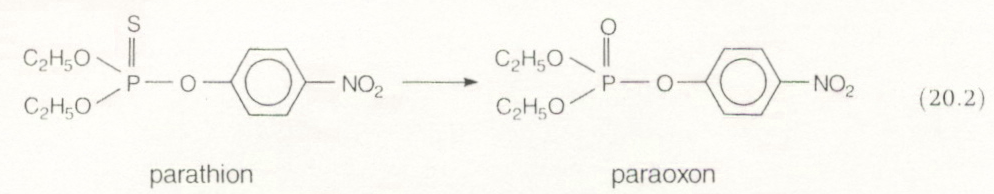 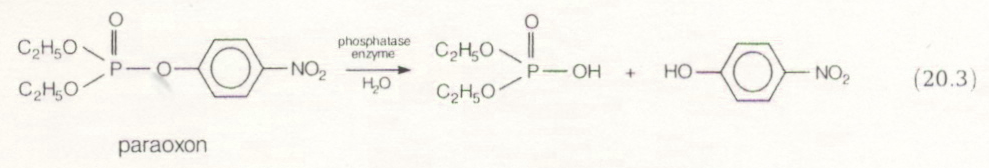 Parathion : toxic	paraoxon : more toxic최종생성물은 매우 stable하다.(2)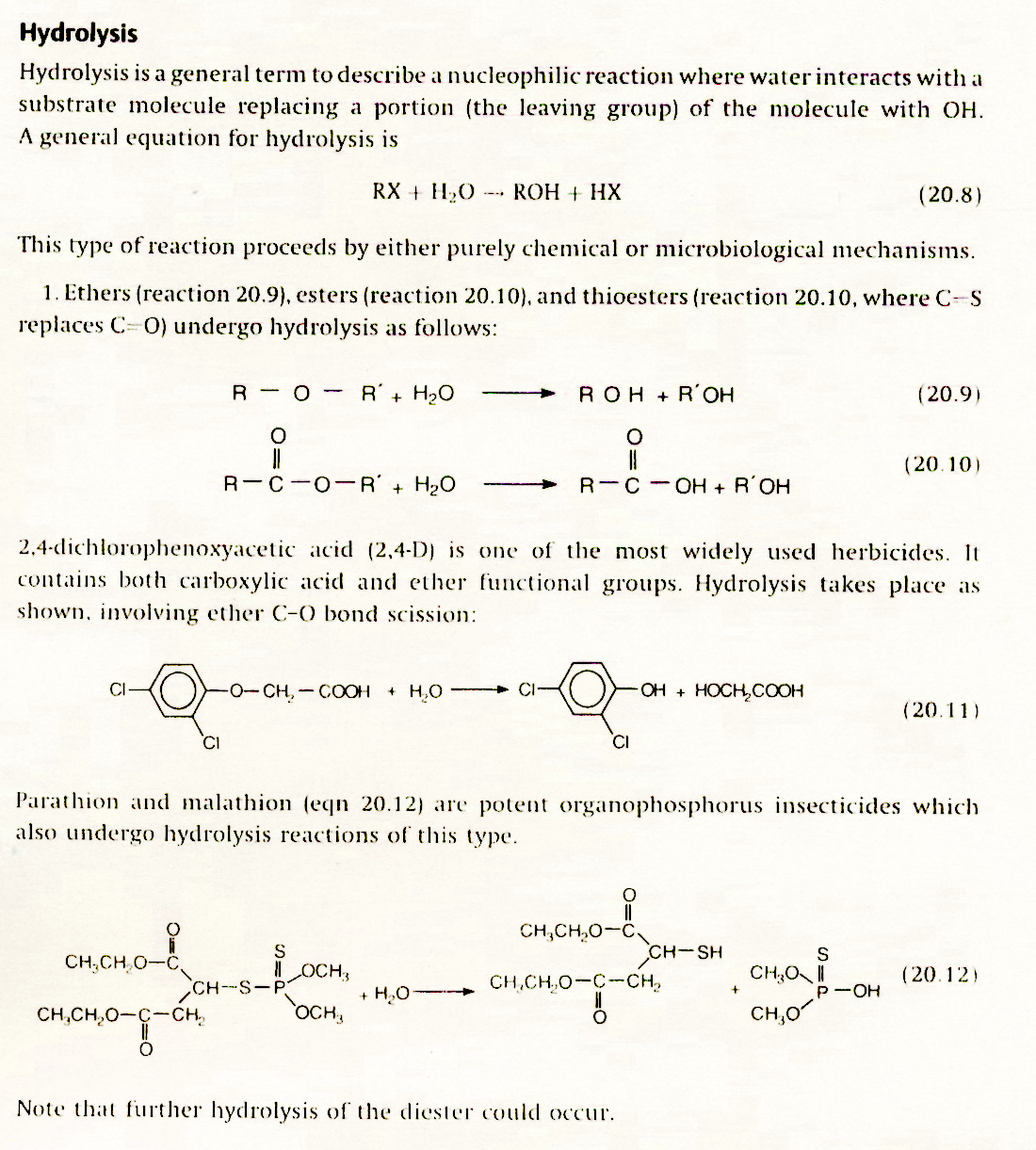 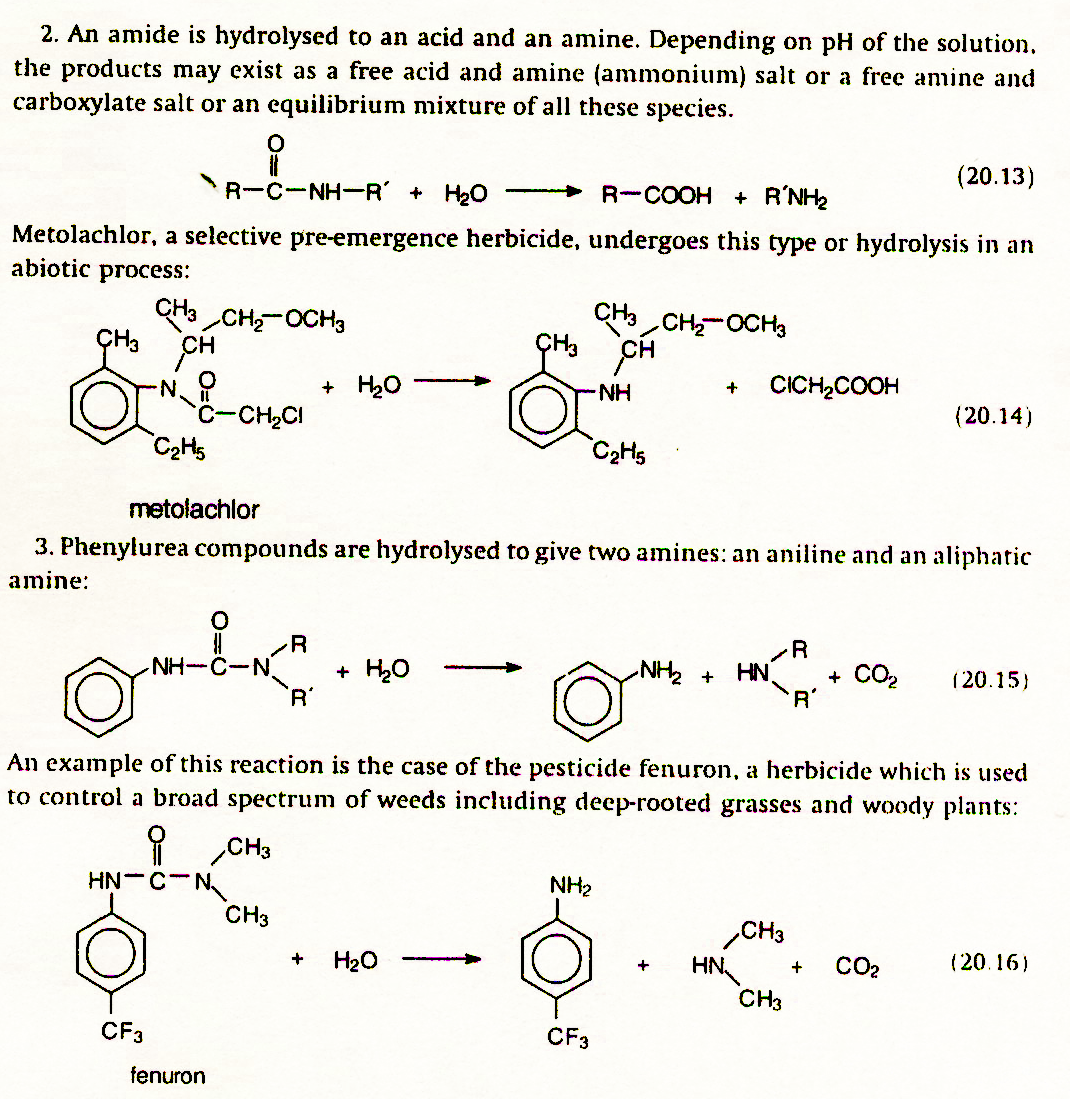 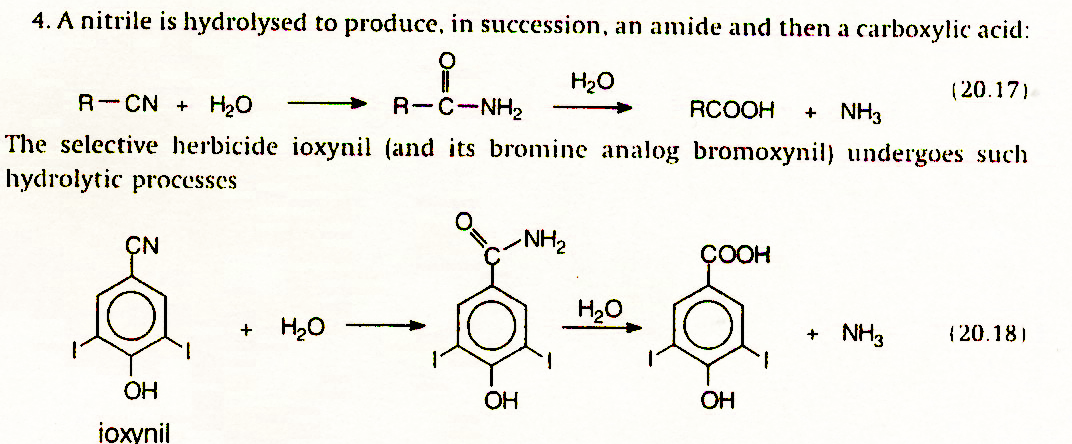 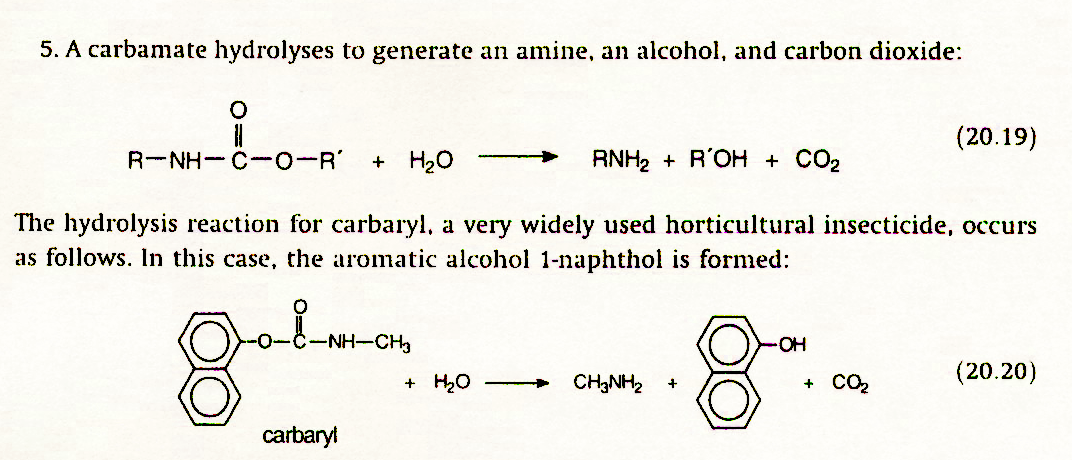 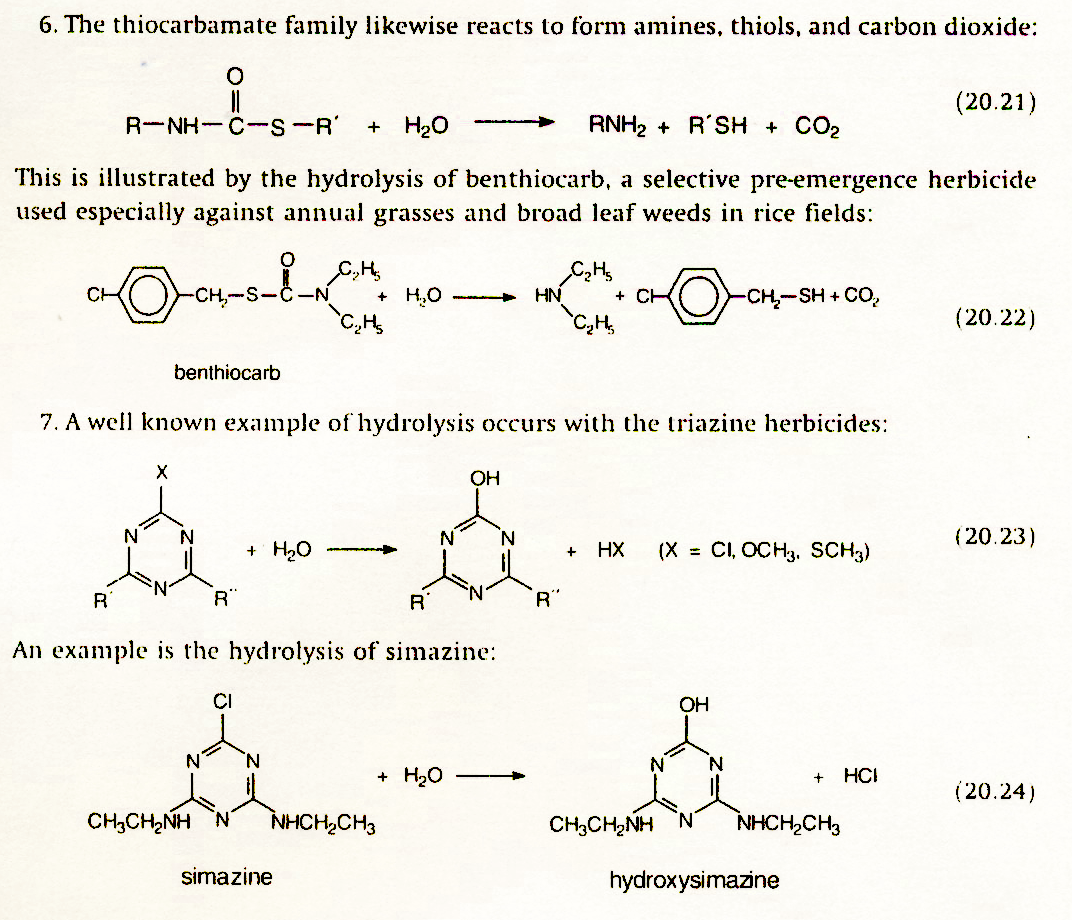 Oxidation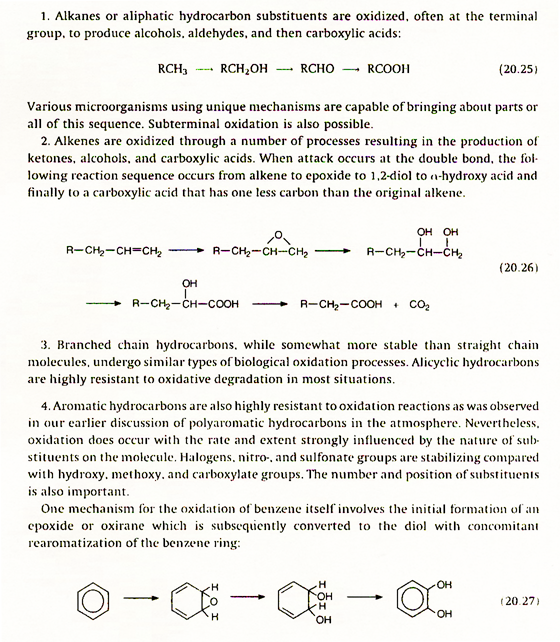 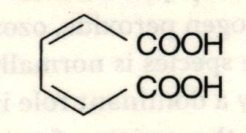 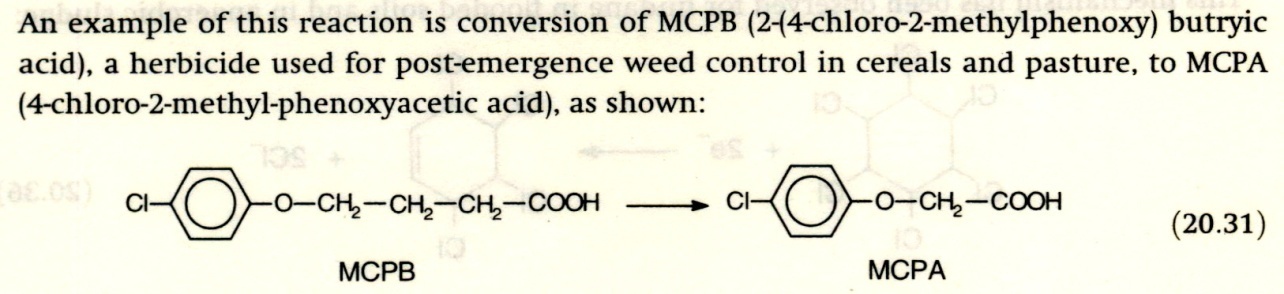 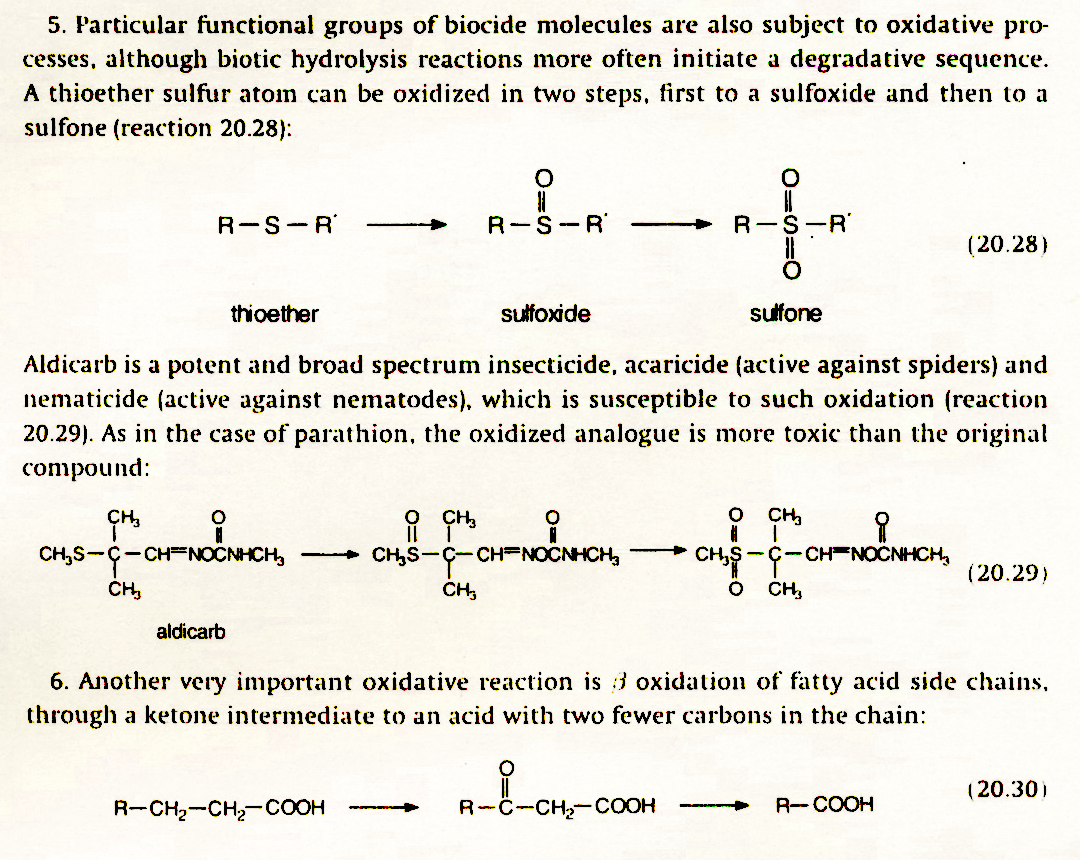 Reduction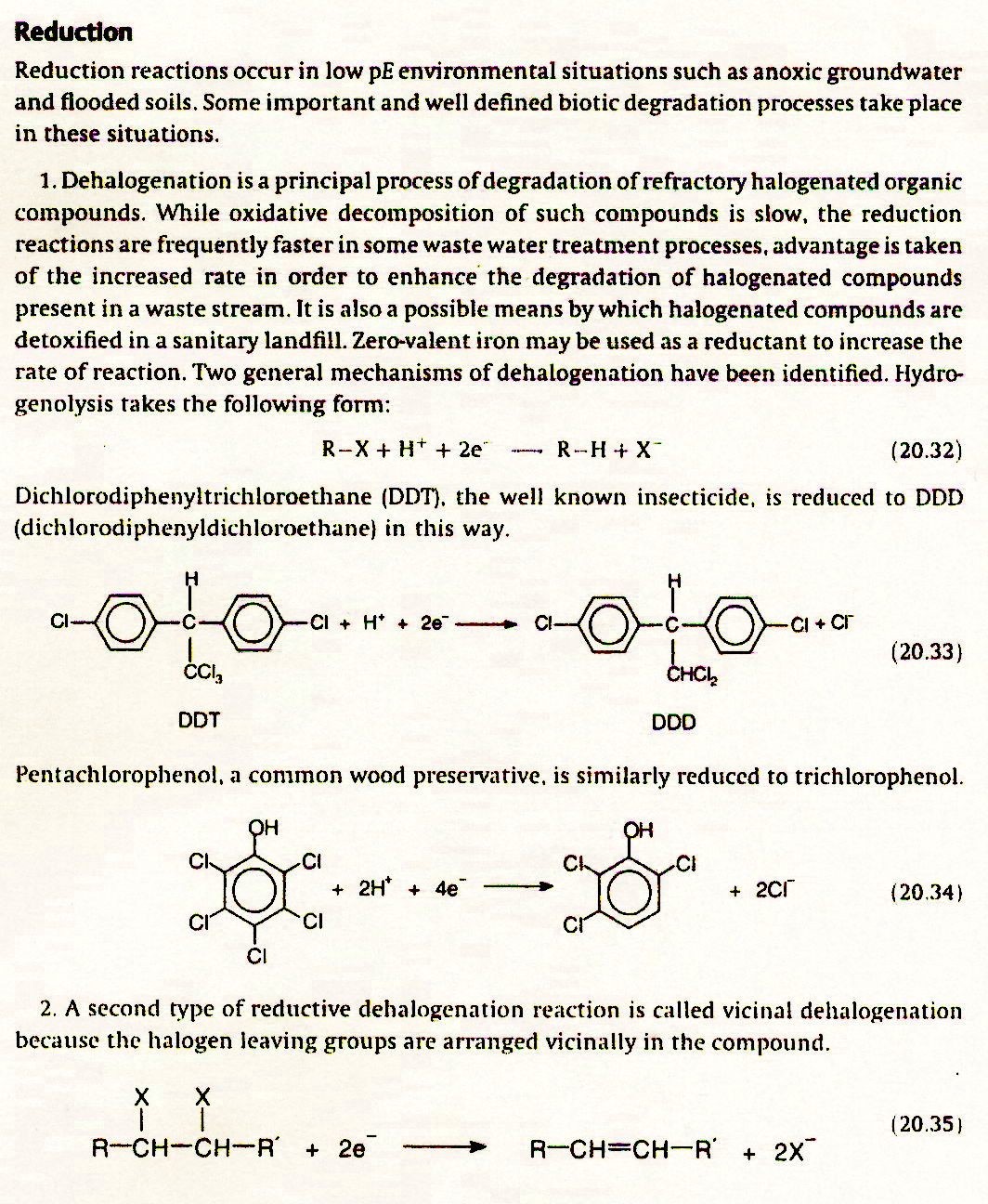 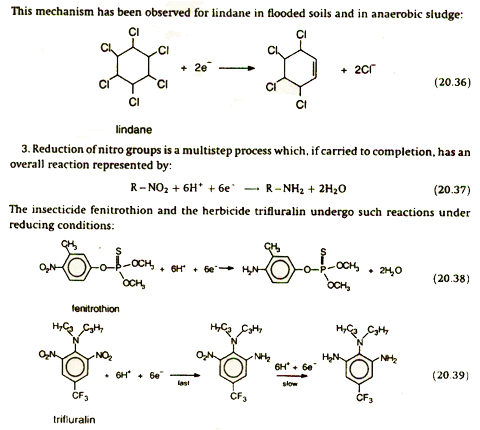 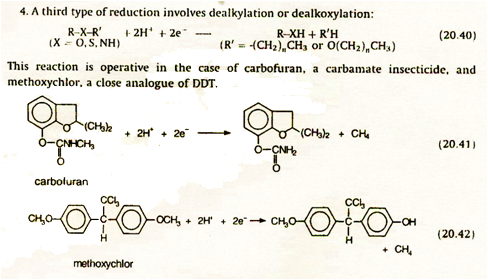 (3) Nature of Organic biocide : 물질마다 고유의 값을 갖는다.Temperature : Arrhenius 관계식을 따른다.MoisturepH : 옆의 그림과 같은 관계식을 따른다. 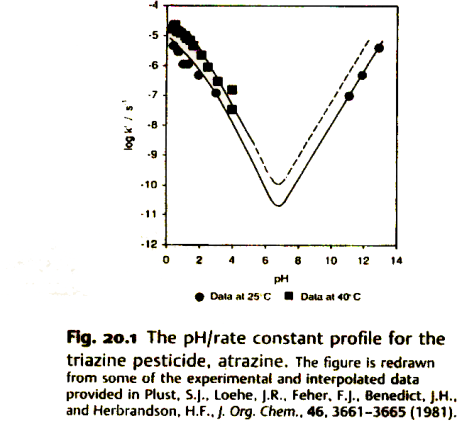 NOM : pH에 영향을 준다.Inorganic matter : 반응을 빠르게 진행시키는 역할을 한다.4. CNT를 다이옥신을 흡착하는데 사용한다. CNT는 Activated carbon에 비해 10^34배나 흡착을 많이 하는 효과적인 물질이다. 표면에 defect가 많도록 해주는 것이 효과적인 흡착을 위해 좋으며, Iron을 도핑하였을 때 가장 좋은 성능을 보인다. Zig-Zag형과 Armchair형 중에서는 Armchair형이 더 우수한 성능을 내는 것으로 알려져 있다.